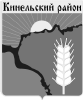 Собрание представителей муниципального района КинельскийСамарской области РЕШЕНИЕ№ 262					                     24 ноября 2022г«Об одобрении Соглашений о передаче администрации муниципального района Кинельский администрациямисельских поселений Алакаевка, Бобровка, Богдановка,  Георгиевка, Домашка, Кинельский, Комсомольский, Красносамарское, Малая Малышевка, Новый Сарбай, Сколково, Чубовка  полномочий по  вопросу утверждения правил благоустройства территории поселения, осуществлению муниципального контроля в сфере благоустройства, предметом которого является соблюдение правил благоустройства территории поселения, требований к обеспечению доступности для инвалидов объектов социальной, инженерной и транспортной инфраструктур и предоставляемых услуг, организации благоустройства территории поселения в соответствии с указанными правилами, в части осуществления контроля за их соблюдением на 2023 год». 	В соответствии со ст. 15 Федерального закона от 06.10.2003 г. № 131-ФЗ «Об общих принципах организации местного самоуправления в Российской Федерации», руководствуясь Уставом муниципального района Кинельский, Собрание представителей муниципального района Кинельскийрешило:1.   Одобрить  Соглашения о передаче администрации муниципального района Кинельский администрациями сельских поселений Алакаевка,  Бобровка, Богдановка, Георгиевка, Домашка, Кинельский, Комсомольский, Красносамарское, Малая Малышевка, Новый Сарбай, Сколково, Чубовка  полномочий по  вопросу утверждения правил благоустройства территории поселения, осуществлению муниципального контроля в сфере благоустройства, предметом которого является соблюдение правил благоустройства территории поселения, требований к обеспечению доступности для инвалидов объектов социальной, инженерной и транспортной инфраструктур и предоставляемых услуг, организации благоустройства территории поселения в соответствии с указанными правилами, в части осуществления контроля за их соблюдением на 2023 год», в сумме межбюджетных трансфертов согласно приложению к настоящему решению.2.   Администрации муниципального района Кинельский Самарской области заключить с администрациями сельских поселений Алакаевка,  Бобровка, Богдановка, Георгиевка, Домашка, Кинельский, Комсомольский, Красносамарское, Малая Малышевка, Новый Сарбай, Сколково, Чубовка  муниципального района Кинельский соглашения о принятии на 2023 год вышеуказанных полномочий по решению вопросов местного значения, отнесенных к компетенции сельских поселений муниципального района Кинельский.3. Опубликовать данное решение в газете «Междуречье. Официальное опубликование» и  на официальном сайте администрации муниципального района Кинельский в информационно-телекоммуникационной сети Интернет (kinel.ru) в подразделе «Нормативные правовые акты» раздела «Документы».4.	Настоящее решение вступает в силу после его официального опубликования.	Председатель Собранияпредставителей муниципальногорайона Кинельский				                		Ю. Д. ПлотниковРассылка: Кинельская межрайонная прокуратура-1экз, Администрация муниципального района Кинельский-1экз., сельские поселения муниципального района Кинельский – по 1 экз.,   Приложение к решению Собрания представителей муниципального района Кинельский№ 262 от 24 ноября 2022 года Межбюджетные трансферты на осуществление полномочий по  вопросу утверждения правил благоустройства территории поселения, осуществлению муниципального контроля в сфере благоустройства, предметом которого является соблюдение правил благоустройства территории поселения, требований к обеспечению доступности для инвалидов объектов социальной, инженерной и транспортной инфраструктур и предоставляемых услуг, организации благоустройства территории поселения в соответствии с указанными правилами, в части осуществления контроля за их соблюдением на 2023 год», за счет межбюджетных трансфертов, предоставляемых из бюджета сельских поселений Алакаевка,  Бобровка, Богдановка, Георгиевка, Домашка, Кинельский, Комсомольский, Красносамарское, Малая Малышевка, Новый Сарбай, Сколково, Чубовка  муниципального района Кинельский в бюджет муниципального района Кинельский  в соответствии с заключаемыми соглашениями.№№ппНаименование поселенияСумма межбюджетных трансфертов,                                         в руб.                                                             1.Алакаевка24118,192.Бобровка24118,193.Богдановка24118,194. Георгиевка24118,195.Домашка24118,196.Кинельский24118,197.Комсомольский24118,198.Красносамарское24118,199.Малая Малышевка24118,1910.Новый Сарбай24118,1911.Сколково24118,1912.Чубовка24118,19